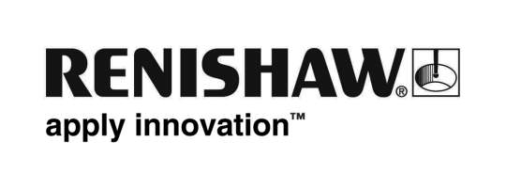 Inovadora escala de leitor abre novas possibilidadesA Renishaw, especialista global em metrologia, lançou uma nova escala masterizada para leitores que adota o comportamento térmico do substrato. A escala de leitor RKLC é uma fita de aço inoxidável robusta com 6 mm de largura e espessura de apenas 0,15 mm. Este perfil fino permite que a escala, quando rigidamente fixada em um eixo da máquina, corresponda ao coeficiente de dilatação térmica (CTE) do substrato da máquina. Esta escala é compatível com as famílias de leitores incrementais VIONiC™, TONiC™ e QUANTiC™ da Renishaw.A estreita escala RKLC com 6 mm de largura facilita a instalação em máquinas com restrições de espaço. Outras características incluem um comprovado e robusto projeto de escala de fita de aço inoxidável com imunidade a solventes, duas opções de graduação (20 µm e 40 µm), duas classes de exatidão (±5 µm/m e ±15 µm/m) e capacidade de ser enrolada para fácil armazenamento e conveniência de corte no comprimento desejado. A escala é instalada no substrato do eixo por uma fita autoadesiva e suas extremidades são fixadas rigidamente por meio de grampos fixados com epóxi, eliminando a necessidade de executar furos. Uma ferramenta de aplicação simples está disponível para a instalação rápida e direta da escala.As aplicações para as escalas RKLC incluem as medições de precisão relacionadas a posições fixas em uma máquina, como as coordenadas de uma fixação rígida. Em uma aplicação com máquina de medição por co-ordenas (CMM), a escala pode ser masterizada em relação a um substrato de máquina com grande massa térmica (p. ex. granito). Isso reduz a amplitude das flutuações de curto prazo da temperatura da escala em um ambiente de clima controlado, onde a temperatura ambiente oscila lentamente em torno de um valor fixo.A escala RKLC é uma escala robusta, estreita e masterizada em relação ao substrato, oferecendo o melhor desempenho de metrologia em muitas aplicações de medição de posição. O lançamento da escala RKLC aprimora a série de recursos das escalas de leitores da Renishaw e permite que o cliente escolha o comportamento térmico apropriado da escala para a sua aplicação. Os sistemas de leitores da Renishaw têm aprovação CE e são fabricados in-ternamente utilizando processos com rigoroso controle de qualidade e certificados conforme ISO 9001:2008 e apoiados por uma rede de vendas e suporte global verdadeiramente ágil.Para mais informações sobre os leitores da Renishaw, visite www.renishaw.com.br/encoders-Fim-